Documentação Mínima para Licenciamento AMBIENTAL - ESTE DOCUMENTO DEVE SER ENTREGUE NA SERETARIA DE MEIO AMBIENTE DE DOIS IRMÃOS DAS MISSÕES JUNTO COM OS DEMAIS DOCUMENTOS ABAIXO LISTADOS.CHECK LIST para Licenciamento Ambiental de:atividades industriais – silos, oficinas mecênicas, produção de artefatos de concreto e metálicos, entre outras. Versão de maio 2020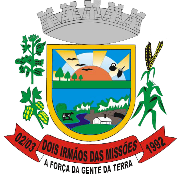 LPLILOLOReg.Ren. LOREQUERIMENTO solicitando autorização, licença ou renovação da licençaFORMULÁRIO para licenciamento, específico da atividadeCÓPIA DOS DOCUMENTOS pessoais da pessoa física (CPF) e/ou documentos da pessoa jurídica (CNPJ), acompanhado do contrato social, caso necessário.CÓPIA(S) DA(S) LICENÇA(S) ANTERIOR(ES).Projeto técnico, contendo detalhes das plantas de construção com memorial descritivo do empreendimento.PROJETO DETALHADO DO SISTEMA DE TRATAMENTO DE EFLUENTES LÍQUIDOS INDUSTRIAIS, no caso de existência ou projeção de instalação do mesmo na área da empresa. Caso não exista, apresentar proposta para o tratamento.PLANO DE GERENCIAMENTO DE RESÍDUOS (PGR), contendo no mínimo o disposto na Lei n° 12.305/2010 (ELABORADO POR TÉCNICO HABILITADO). (Obs.: No caso da LI o PGR deve ser quanto a destinação dos resíduos gerados na construção, enquanto que na LO será referente aos resíduos gerados pela atividade).LAUDO DE COBERTURA VEGETAL, caso necessário, contendo, no mínimo:Levantamento de toda a cobertura vegetal existente na área;Relação de espécies vegetais nativas e exóticas (nomes populares e científicos);Estágios sucessionais das principais formações vegetais. Caracterizar os estágios sucessionais das formações vegetais, segundo a Resolução CONAMA n° 033, de 07 de dezembro de 1994;DAP (Diâmetro na Altura do Peito) dos exemplares arbóreos;Levantamento das espécies imunes ao corte e das ameaçadas de extinção;Informações detalhadas quanto à necessidade ou não de corte de vegetação;Relatório fotográfico da área do empreendimento, contemplando a vegetação inventariada;Metodologia de análise utilizada na coleta dos dados em campo;Bibliografia consultada.LAUDO DE FAUNA, contendo, no mínimo:Metodologia de análise utilizada na coleta dos dados em campo;Relação de todas as espécies nativas e exóticas (nomes populares e científicos);Bibliografia consultada.PROGRAMA DE CONTROLE E MONITORAMENTO AMBIENTAL (PCMA) (apenas em caso de lançamento de dejetos e efluentes em corpos hídricos ou intervenção em corpos hídricos).RELATÓRIO FOTOGRÁFICO DO EMPREENDIMENTO, contendo e demonstrando as estruturas, sistemas de tratamento, áreas de interesse, do sistema de abastecimento de água, entre outras características importantes.CROQUI DO ENTORNO DO EMPREENDIMENTO NUM RAIO DE 1.000 METROS, detalhando a existência de outros empreendimentos que possam interferir ou sofrer interferência em relação aos aspectos quali-quantitavos da água, possíveis conflitos de uso, identificando fragmentos de vegetação, recursos hídricos, principais acessos, residências e/ou núcleos populacionais e outras informações pertinentes.LAUDO DE ÁREA DE PRESERVAÇÃO PERMANENTE elaborado por profissional(is) habilitado(s) (com ART), que demonstre, através de dados coletados em campo e de dados secundários, a existência na Área Diretamente Afetada pelo empreendimento de Área de Preservação Permanente, Reserva Legal e outras Áreas de Proteção, dentre as elencadas no Código Florestal Brasileiro e Código Estadual de Meio Ambiente vigentes , na legislação municipal, discriminando ainda eventuais restrições constantes na Certidão de Matrícula da gleba. (QUANDO NECESSÁRIO).PLANTA BAIXA DAS ESTRUTURAS EXISTENTES NA ÁREA DO TERRENO, com identificação das áreas construídas, estação de tratamento de efluentes, áreas de armazenamento e disposição de resíduos, chaminés, tanques de armazenamento de produtos, etc.RELATÓRIO DA EXECUÇÃO DO PROGRAMA DE MONITORAMENTO AMBIENTAL (se lançar em corpo hídrico ou em rede pluvial ou em caso de atividades que gerem óleo e lancem em solo)ANÁLISE E INTERPRETAÇÃO DO EFLUENTE INDUSTRIAL PRODUZIDO NA ATIVIDADE, realizado por técnico devidamente habilitado.CERTIDÃO DE ZONEAMENTO ATUALIZADA, emitida pela Prefeitura Municipal declarando que o local e o tipo de empreendimento ou atividade estão em conformidade com a legislação aplicável ao uso e ocupação do solo.CADASTRO JUNTO AO SIOUT– através do DRH/SEMA ou Outorga para uso da água ou comprovante da dispensa de outorga emitida pelo DRH/SEMA (SE A ÁGUA ADVIR DE POÇO).CÓPIA DO ALVARÁ DO CORPO DE BOMBEIROS OU PPCI.Comprovantes de água e luz atualizados do empreendimentoCONTRATO COM A EMPRESA DESTINADORA DE RESÍDUOS E/OU CÓPIAS DOS COMPROVANTES DE DESTINAÇÃO DE RESÍDUOS (em caso de produção de resíduos de Classe I ou grandes volumes, conferir ABNT NBR 10.004/2010).ATESTADO DA CONCESSIONÁRIA DE ABASTECIMENTO DE ÁGUA do município, de viabilidade técnica de abastecimento de água para a vazão máxima diária necessária, no caso de captação de água da rede pública (NO CASO DE NECESSITAR VAZÕES GRANDES DE ÁGUA ADVINDA DO ABASTECIMENTO PÚBLICO).CADASTRO FLORESTAL PARA ATIVIDADES UTILIZADORAS DE RECURSOS FLORESTAIS (SE UTILIZAR LENHA NA ATIVIDADE).CÓPIA DA(S) MATRÍCULA(S) ATUALIZADAS EM 90 DIAS da propriedade emitida pelo do Registro de Imóveis. Quando o empreendedor não for proprietário, deverá apresentar também comprovante de propriedade, posse ou cessão de uso da área do empreendimento, conforme o caso, e incluindo a autorização de uso da área para o empreendimento em questão.CADASTRO AMBIENTAL RURAL (CAR) da propriedade – SE LOCALIZADO EM ÁREA RURAL.ANOTAÇÃO DE RESPONSABILIDADE TÉCNICA (ART) OU ANOTAÇÃO DE FUNÇÃO TÉCNICA (AFT) do técnico responsável pelo projeto. Em caso de mais de um RT, anexar também Cópia(s) da(s) ART(s) do(s) técnico(s) responsável(is) por preenchimento do formulário, estudos técnicos - laudos técnicos, projeto, projeto técnico e pela atividade específica do empreendimento.COMPROVANTE DE PAGAMENTO DE DOCUMENTO LICENCIATÓRIO JUNTO A PREFEITURA MUNICIPAL.